SVENSKA HUNDKLUBBEN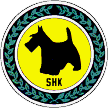  Protokoll fört vid CS-möte 2014-04-12Plats:	 Eskilstunaavdelningens klubbstuga i BastmoraNärvarande:Tommy Holmertz, Zaima Erlandsson, Jan-Lennart Andersson, Per Ola AnderssonFörhinder:Anders Bruse, Anna Blomfelt, Susanne Ahlén, Ann-Marie Olsen, Linda AronssonFrånvarande:	Emelie Lindström, Fanny TörnblomMötet inleds med att Kjell Ryman, webbmaster för huvudklubbens hemsida, redogör för möjlig utveckling i hemsidefrågan.§ 15	Mötet öppnas	Ordförande hälsar alla välkomna och förklarar mötet öppnat.§ 16	Fastställande av dagordning	Dagordningen godkänns med några tillägg.§ 17	Val av två justerareTill justerare väljs Per Ola Andersson§ 18 	Godkännande av tidigare protokollStyrelseprotokollet från 2014-03-02 godkänns och läggs till handlingarnaÅrsmötesprotokollet från 2014-03-23 läggs till handlingarnaProtokollet från konstituerande mötet 2014-03-23 godkänns och läggs till handlingarna§ 19	EkonomiKassören redogör för budget och prognos. Marsprognosen pekar mot att budget kan hållas. Nye ordförande för utställningskommittén uttalar viss tveksamhet till att kommittén verkligen ska kunna nå upp till de kalkylerade utställningsintäkterna.§ 20 	ÅtgärdslistaHuvudklubbens åtgärdslista uppdateras. § 21	Mål och Handlingsplan 2014-2015	Punkten behandlas under § 22 c§ 22  	Föranmälda ärenden (beslutsärenden)Lokala medlemsavgifter. Styrelsen diskuterar hanteringen av de nya lokala medlemsavgifterna (debiteringar, utbetalningar).Beslut 1 Debitering av nya medlemsavgifterna startar fr.o.m. 1 maj 2014Beslut 2 Medlemsavgifterna – såväl central som lokal avgiftsdel – betalas in till huvudklubbens PG 2156-8Beslut 3 Utbetalning av den lokala avgiftsdelen sker tre gånger/år.Utställningsverksamheten 2014. UK-ordförande redogör för de nya utställningsreglerna och för arbetsordningen för den nya utställningskommittén.Beslut: Utställningskommitténs nya regler och kommittésammansättning godkännsLikviditetsproblem i Södertäljeavdelningen. Södertäljeavdelningens kassör redogör för den problematiska likviditeten i lokalklubben, pga. nödvändiga investeringar i ny avloppsanläggning. Investeringarna måste göras redan nu, och lokalklubbens kursintäkter kommer först i april/maj-skiftetBeslut: Huvudklubben avsätter 13 000 kr för investeringen och lokalklubben ska återbetala medlen senast 30 maj.Förtydligande av centralstyrelsens konstituerande. Centralstyrelsens sammansättning och arbetsordning behöver tydliggöras. Beslut: Centralstyrelsens sammansättning är enligt följande:	Ordförande: Tommy Holmertz (-2014)	Vice ordförande: Susanne Ahlén (2014-2015)	Kassör: Zaima Erlandsson (2014-2015)	Sekreterare: Jan-Lennart Andersson (2014-2015)	Ledamot: Anders Bruse (-2014 fyllnadsval)	Ledamot: Anna Blomfelt (2014-2015)	Ledamot: Per Ola Andersson (-2014)	1:e suppleant: Emelie Lindström (-2014)	2:e suppleant: Fanny Törnblom (2014-2015)	3:e suppleant: Ann-Marie Olsen (-2014)	4:e suppleant: Linda Aronsson (-2014)Firmatecknare lokalklubben NWD.  Den nyligen nedlagda lokalklubben NWD har innestående medel på ett skattekonto. Medlem ska föras över till huvudklubben, och för detta behövs beslut om vem som tecknar föreningen.Beslut: Centralstyrelsen beslutar att Tommy Holmertz (570716-1773)  och Zaima Erlandsson (481209-6685), var och en för sig, tecknar föreningen NWD med org.nr. 802446-4441. Detta beslut är omedelbart justerat.§ 23	RapporterLägesrapportering rörande situationen i lokalklubben VSN. Centralstyrelsen uppdateras om situationen i VSN, där antalet kursansökningar är så få, att någon kursverksamhet inte kommer att genomföras under vårterminen. Lokalklubbens styrelse återkommer med besked om den fortsatta verksamheten under sommaren och hösten. Rekrytering av kommittéordföranden. Avels- och PR-kommmittéerna saknar fortfarande ordföranden. Centralstyrelsen konstaterar att Avelskommitténs arbete inte behöver påbörjas förrän hemsidans databasprogram kommer i bruk. Möjlig PR-kommittéordförande har vidtalats, men ännu inte återkommit med besked. § 24 	Övriga frågor 	Inga övriga frågor§ 25	Nästa möteNästa möte blir fredag 30 maj i SHK Eskilstunas klubbstuga. Mötet startar kl. 10.00. Sekreteraren uppdras komma med förslag på mötestider för årets återstående styrelsemöten. § 26	Mötet avslutasOrdförande avslutar mötet.Ordförande:				Sekreterare:/Tommy Holmertz/			/Jan-Lennart Andersson/Justeringsman:					/Per Ola Andersson/					